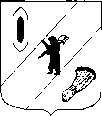 АДМИНИСТРАЦИЯ  ГАВРИЛОВ-ЯМСКОГОМУНИЦИПАЛЬНОГО  РАЙОНАПОСТАНОВЛЕНИЕ29.11.2021 № 976О проведении публичных слушанийпо проекту решения Собрания представителей Гаврилов-Ямского муниципального района «О  внесении изменений в УставГаврилов-Ямского муниципального районаЯрославской области» 	В соответствии с Федеральным законом  от 06.10.2003 №131-ФЗ «Об общих принципах  организации местного самоуправления в Российской Федерации»,  решением Собрания представителей Гаврилов – Ямского муниципального района от 30.04.2019 №189 «Об утверждении Положения о порядке организации и проведения публичных слушаний в Гаврилов – Ямском муниципальном районе», руководствуясь статьями 16, 26 Устава Гаврилов-Ямского муниципального района Ярославской области,АДМИНИСТРАЦИЯ МУНИЦИПАЛЬНОГО РАЙОНА ПОСТАНОВЛЯЕТ:     1. Назначить публичные слушания по проекту  решения Собрания представителей Гаврилов-Ямского муниципального района «О внесении изменений в Устав Гаврилов-Ямского муниципального района Ярославской области».2. Провести публичные слушания по рассмотрению проекта решения Собрания представителей Гаврилов-Ямского муниципального района «О внесении изменений в Устав Гаврилов-Ямского муниципального района Ярославской области» 14 января 2022 года в 14.00 в зале заседаний Администрации  муниципального района по адресу: г. Гаврилов – Ям, ул. Советская,  д. 51.3. Организатором проведения публичных слушаний назначить юридический отдел Администрации Гаврилов-Ямского муниципального района (начальник Макаревич Е.В.).4. Установить, что предложения и замечания по проекту  решения Собрания представителей Гаврилов - Ямского муниципального района «О внесении изменений в Устав Гаврилов-Ямского муниципального района Ярославской области» направляются в письменном виде по адресу: г.  Гаврилов – Ям, ул. Советская, д.51, каб. 18.5. Создать комиссию по проведению публичных слушаний по проекту  решения Собрания представителей Гаврилов-Ямского муниципального района «О внесении изменений в Устав Гаврилов-Ямского муниципального района Ярославской области»:Председатель комиссии:Романюк А.Ю. - руководитель аппарата Администрации Гаврилов-Ямского муниципального района;Секретарь комиссии:Садовникова  М.А. - консультант - юрист юридического отдела Администрации Гаврилов-Ямского муниципального района;Члены комиссии:Голицын А.В. - депутат Собрания представителей Гаврилов-Ямского муниципального района;Лыкова Е.О. - начальник отдела по организационной работе и муниципальной службе Администрации Гаврилов-Ямского муниципального района.6. Проект  решения Собрания представителей Гаврилов-Ямского муниципального района ««О внесении изменений в Устав Гаврилов-Ямского муниципального района Ярославской области» разместить в районной массовой газете «Гаврилов – Ямский вестник» и на официальном сайте Администрации муниципального района в сети Интернет.7. Постановление опубликовать в районной массовой газете «Гаврилов – Ямский вестник» и разместить на официальном сайте Администрации муниципального района в сети Интернет.        8. Постановление вступает в силу с момента официального опубликования.Глава  Гаврилов-Ямскогомуниципального района                                                             А.А.Комаров